Joc: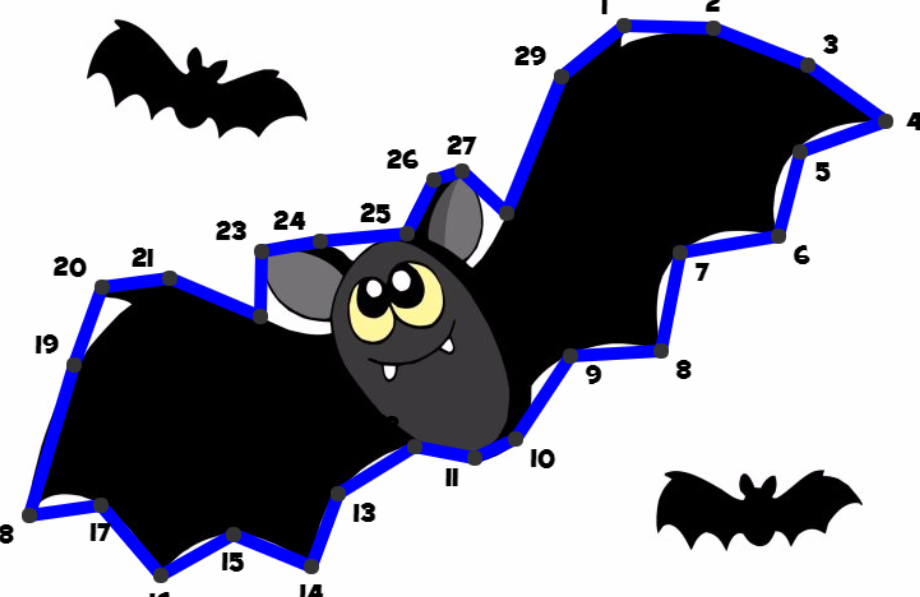 https://www.digipuzzle.net/digipuzzle/halloween/puzzles/lines.htm?language=english&linkback=../../../education/halloween/index.htmEntra a la web: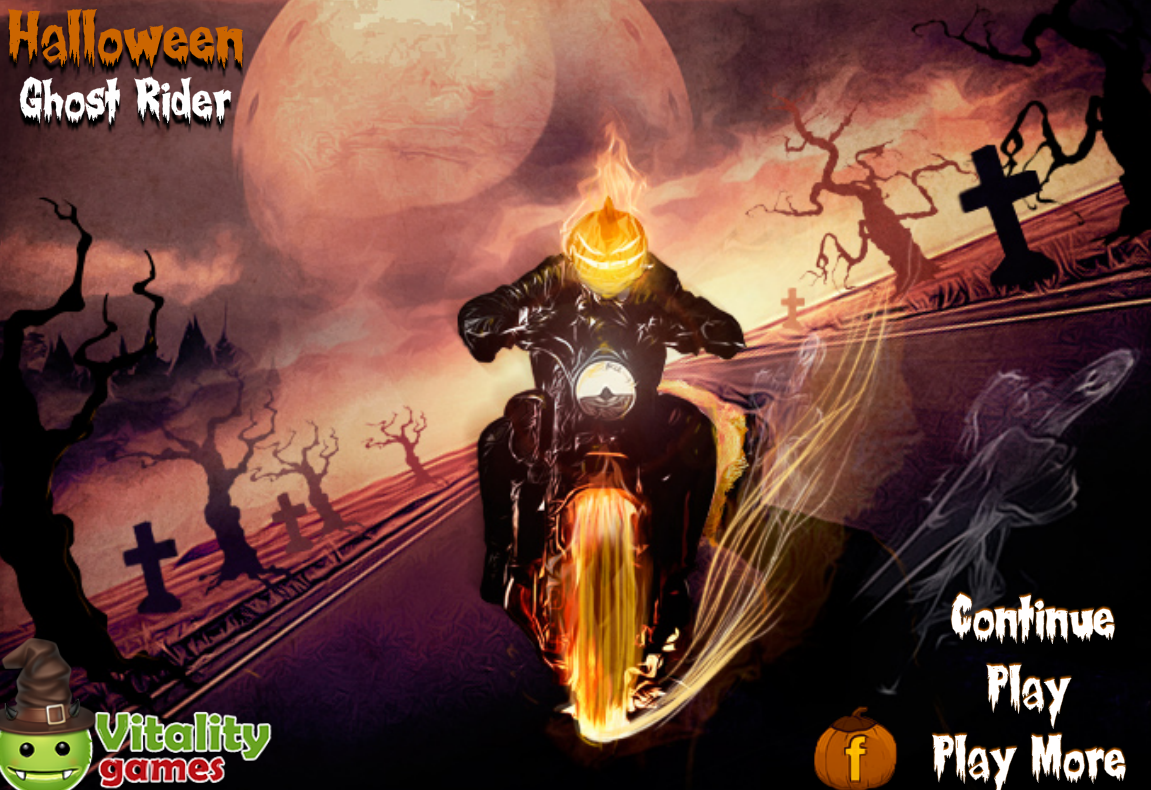 http://cdn.primarygames.com/Halloween-Ghost-Rider.swfweb:https://www.fcbarcelona.cat/futbol/primer-equip/plantilla/jugadors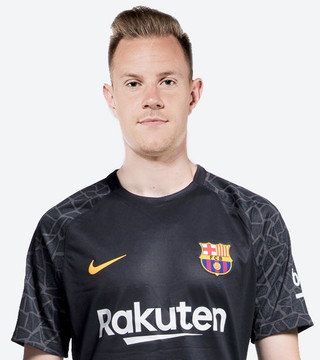 1Ter Stegen 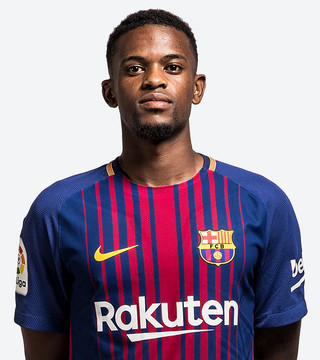 2Nélson Semedo 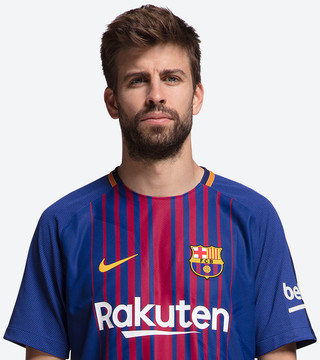 3Piqué 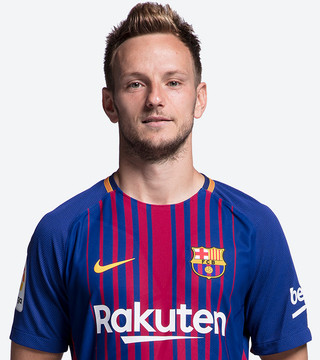 4I. Rakitic 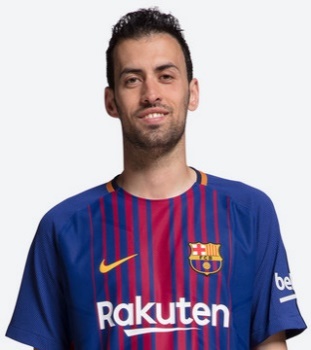 5Sergio 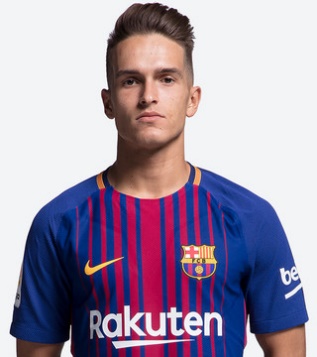 6Denis Suárez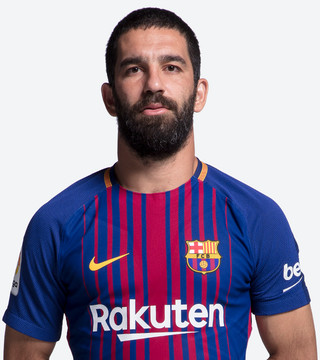 7Arda 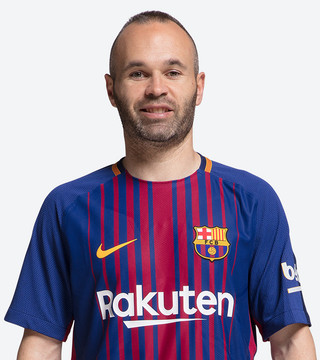 8A. Iniesta 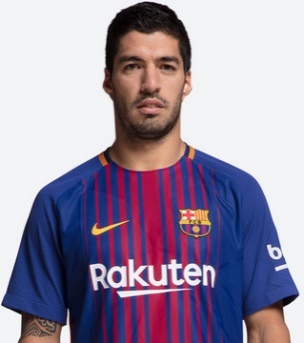 9Luis Suárez 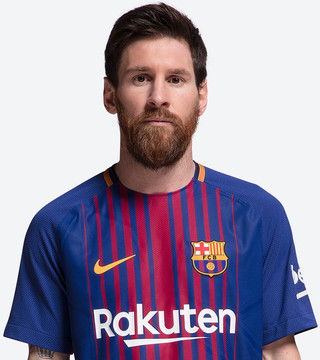 10Messi 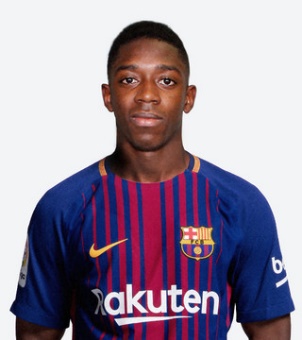 11Dembélé 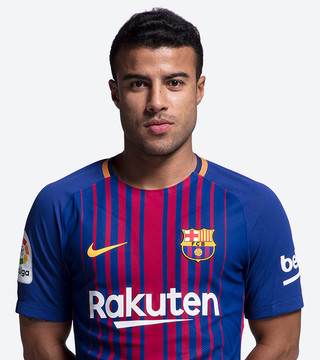 12Rafinha 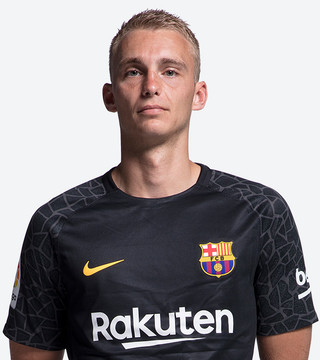 13Cillessen 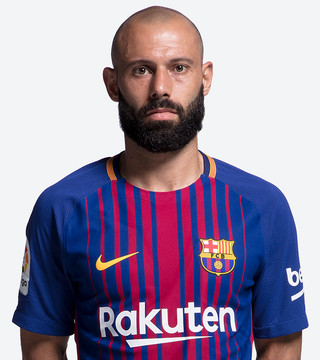 14Mascherano 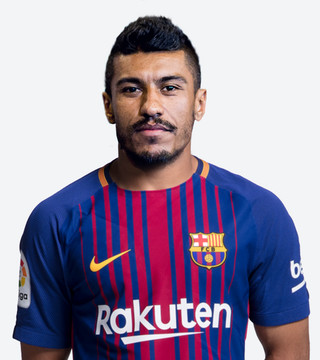 15Paulinho 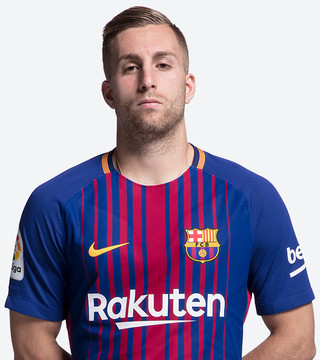 16Deulofeu 